О присвоении почтового адреса В соответствии с ФЗ от 06 октября 2003 года №131-ФЗ «Об общих принципах организации местного самоуправления в Российской Федерации» администрация Игорварского сельского поселения ПОСТАНОВЛЯЕТ: - земельному участку с условным номером 21:20:21 0101:43 площадью 5200 кв.м присвоить почтовый адрес: Чувашская Республика, Цивильский район, д.Сятры, ул. Ленина, д.2;-  жилому дому, расположенному на земельном участке с условным номером 21:20:21 0101:43 площадью 5200 кв.м присвоить почтовый адрес: Чувашская Республика, Цивильский район, д. д.Сятры, ул. Ленина, д.2.- земельному участку с условным номером 21:20:20 0102:43 площадью 3800 кв.м присвоить почтовый адрес: Чувашская Республика, Цивильский район, с.Игорвары, ул. Просвещения, д.3;-  жилому дому, расположенному на земельном участке с условным номером 21:20:20 0102:43 площадью 3800 кв.м присвоить почтовый адрес: Чувашская Республика, Цивильский район, с.Игорвары ул.Просвещения д.3.Глава администрации Игорварскогосельского поселения                                                       В.Н.СеменовЧĂВАШ РЕСПУБЛИКИÇĔРПУ РАЙОНĚ 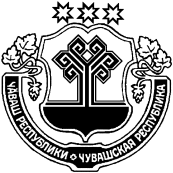 ЧУВАШСКАЯ РЕСПУБЛИКАЦИВИЛЬСКИЙ РАЙОН  ЙĔКĔРВАР ЯЛ ПОСЕЛЕНИЙĚН АДМИНИСТРАЦИЙĚЙЫШĂНУ2018 çĕртме  08  32№Йĕкĕрвар ялěАДМИНИСТРАЦИЯ ИГОРВАРСКОГО СЕЛЬСКОГО ПОСЕЛЕНИЯПОСТАНОВЛЕНИЕ  08 июня  2018   №32село Игорвары